 RIWAYAT HIDUPEka Prasetia, lahir di Takalar pada tanggal 19 Januari 1989. Penulis adalah anak pertama dari empat bersaudara pasangan dari (Alm) Abid Muhammad Ali  dan Nuralam.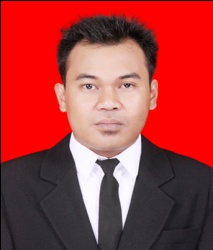 Penulis masuk jenjang pendidikan formal di SD Negeri 57 Balangtoddo Desa Punagaya Kec. Bangkala Kab. Jeneponto pada tahun 1994 dan tamat pada tahun 2000, kemudian melanjutkan pendidikan di MTs Salafiyah Syafi’iyah Tebuireng Jombang Jawa Timur dan tamat pada tahun 2003, kemudian pada tahun yang sama melanjutkan pendidikan pada MAK (Madrasah Aliyah Keagamaan) Salafiyah Syafi’iyah Tebuireng Jombang Jawa Timur dan tamat pada tahun 2006.Pada tahun 2007 penulis terdaftar sebagai mahasiswa jenjang Strata Satu (S1) di Universitas Negeri Makassar Fakultas Ilmu Pendidikan Jurusan Pendidikan Luar Sekolah.